16 January 2020Planning Meeting for 2020Agenda5:30 - Eat and hang out. Catch up.
- Share 2020 Vision/Plans/Prayer-requests6pm – Bigger Thinking and Influence – you, your family, calling/company6:15pm – Business – Review survey responses together, and
make decisions7:10pm – CommunionBigger Thinking and Influence, CommunionJohn 21:5-6 (NLT)  ptents.com/s/Joh21.5-65He called out, "Fellows , have you caught any fish?" "No," they replied.  6Then he said, "Throw out your net on the right-hand side of the boat, and you'll get some!" So they did, and they couldn't haul in the net because there were so many fish in it.  Acts 2:42-47 (NLT)  ptents.com/s/Act2.42-4742All the believers devoted themselves to the apostles' teaching, and to fellowship, and to sharing in meals (including the Lord's Supper), and to prayer.  43A deep sense of awe came over them all, and the apostles performed many miraculous signs and wonders.  44And all the believers met together in one place and shared everything they had.  45They sold their property and possessions and shared the money with those in need.  46They worshiped together at the Temple each day, met in homes for the Lord's Supper (Small group), and shared their meals with great joy and generosity.  47all the while praising God and enjoying the goodwill of all the people. And each day the Lord added to their fellowship those who were being saved.  Ephesians 2:11-22 (NLT) ptents.com/s/Eph2.11-2211 Don't forget that you Gentiles used to be outsiders. You were called "uncircumcised heathens" by the Jews, who were proud of their circumcision, even though it affected only their bodies and not their hearts. 12 In those days you were living apart from Christ. You were excluded from citizenship among the people of Israel, and you did not know the covenant promises God had made to them. You lived in this world without God and without hope.13 But now you have been united with Christ Jesus. Once you were far away from God, but now you have been brought near to him through the blood of Christ. 14 For Christ himself has brought peace to us. He united Jews and Gentiles into one people when, in his own body on the cross, he broke down the wall of hostility that separated us. 15 He did this by ending the system of law with its commandments and regulations. He made peace between Jews and Gentiles by creating in himself one new people from the two groups. 16 Together as one body, Christ reconciled both groups to God by means of his death on the cross, and our hostility toward each other was put to death. 17 He brought this Good News of peace to you Gentiles who were far away from him, and peace to the Jews who were near.18 Now all of us can come to the Father through the same Holy Spirit because of what Christ has done for us. 19 So now you Gentiles are no longer strangers and foreigners. You are citizens along with all of God's holy people. You are members of God's family. 20 Together, we are his house, built on the foundation of the apostles and the prophets. And the cornerstone is Christ Jesus himself. 21 We are carefully joined together in him, becoming a holy temple for the Lord. 22 Through him you Gentiles are also being made part of this dwelling where God lives by his Spirit.1Corinthians 11:23-30 (NLT) ptents.com/s/1Co11.23-3023For I pass on to you what I received from the Lord himself. On the night when he was betrayed, the Lord Jesus took some bread  24and gave thanks to God for it. Then he broke it in pieces and said, "This is my body, which is given for you. Do this to remember me."  25In the same way, he took the cup of wine after supper, saying, "This cup is the new covenant between God and his people—an agreement confirmed with my blood. Do this to remember me as often as you drink it."  26For every time you eat this bread and drink this cup, you are announcing the Lord's death until he comes again.  27So anyone who eats this bread or drinks this cup of the Lord unworthily is guilty of sinning against the body and blood of the Lord.  28That is why you should examine yourself before eating the bread and drinking the cup.  29For if you eat the bread or drink the cup without honoring the body of Christ, you are eating and drinking God's judgment upon yourself.  30That is why many of you are weak and sick and some have even died.  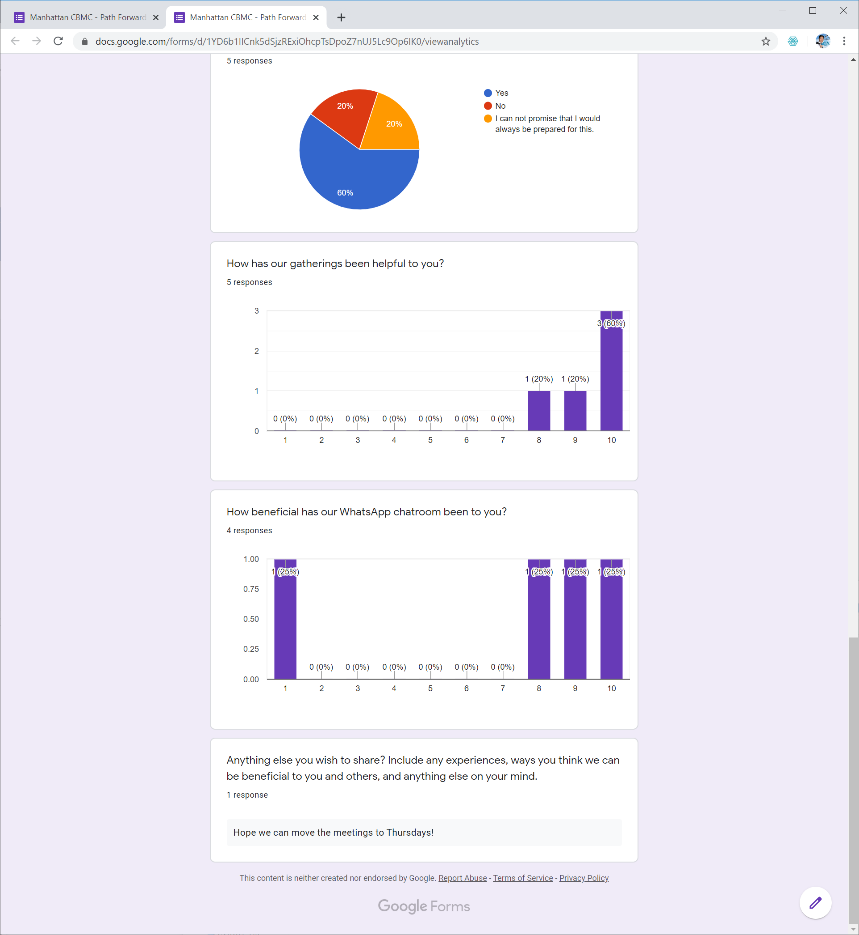 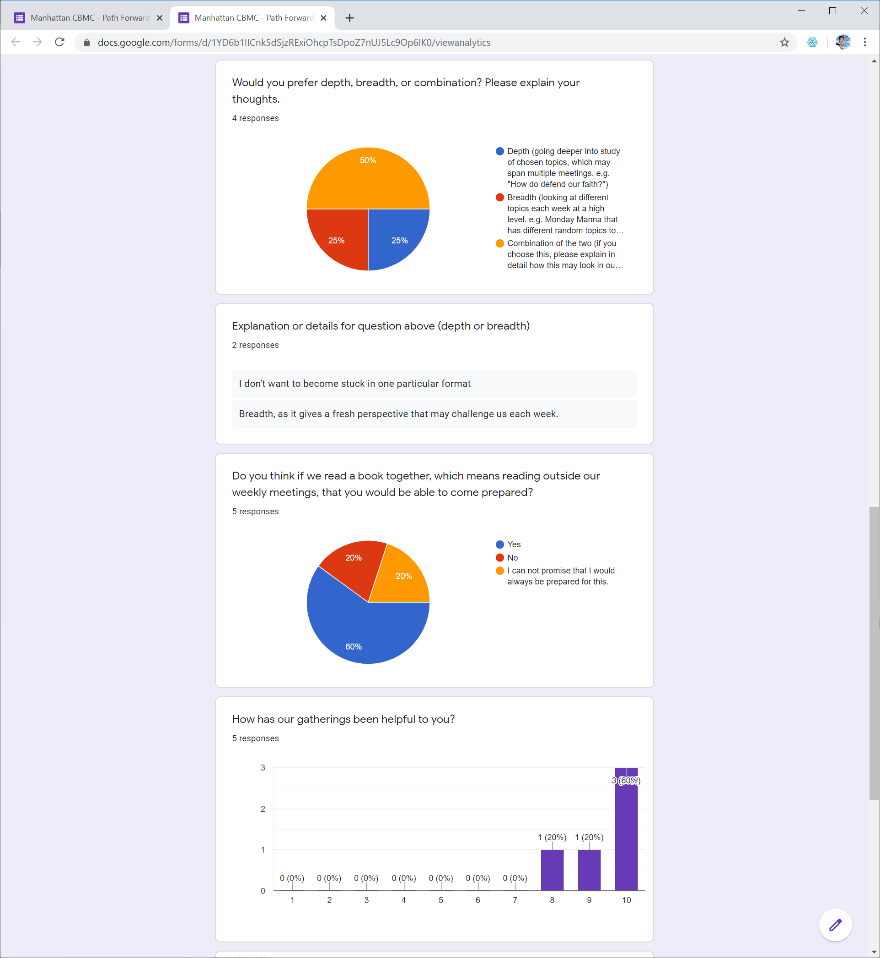 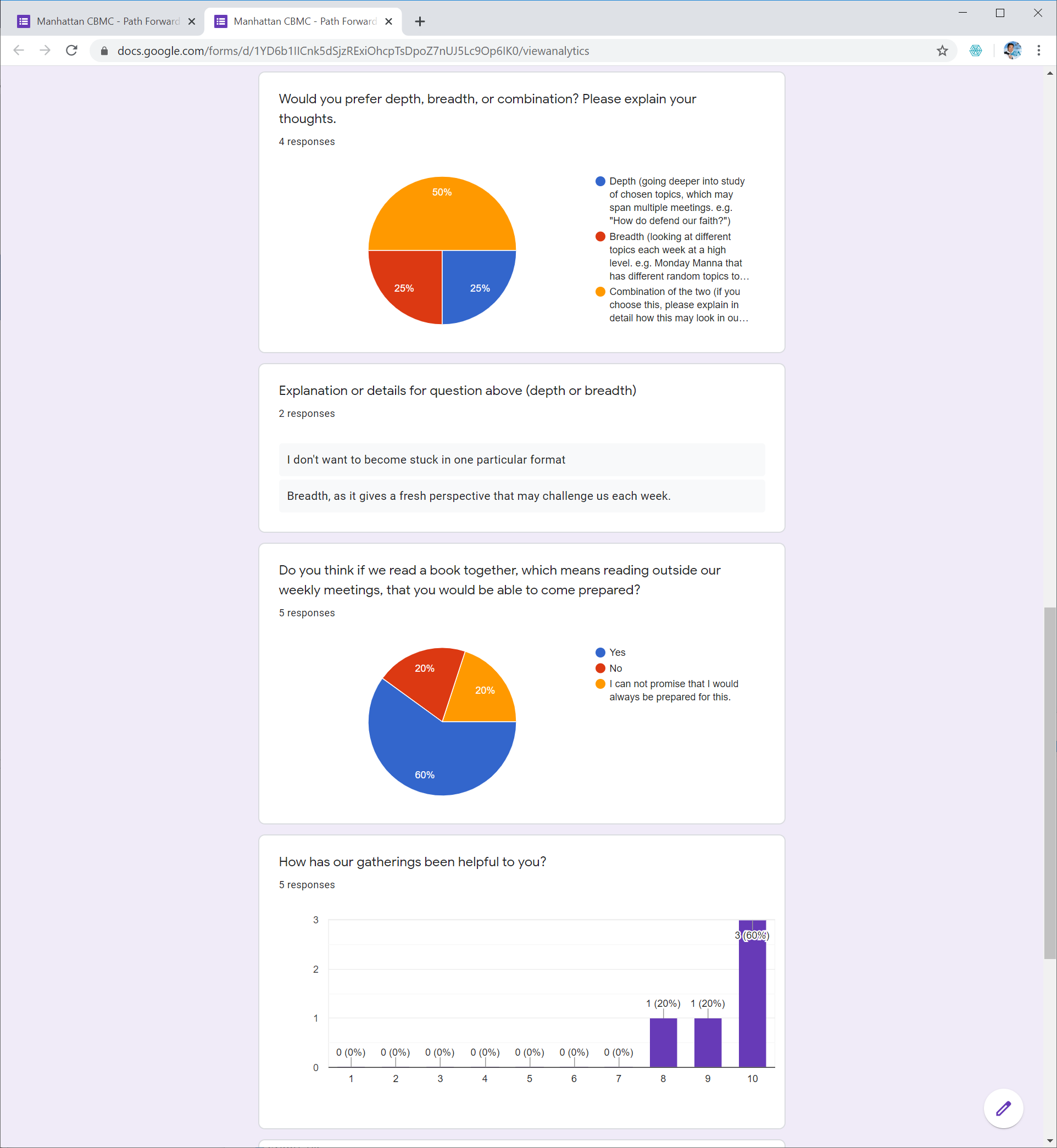 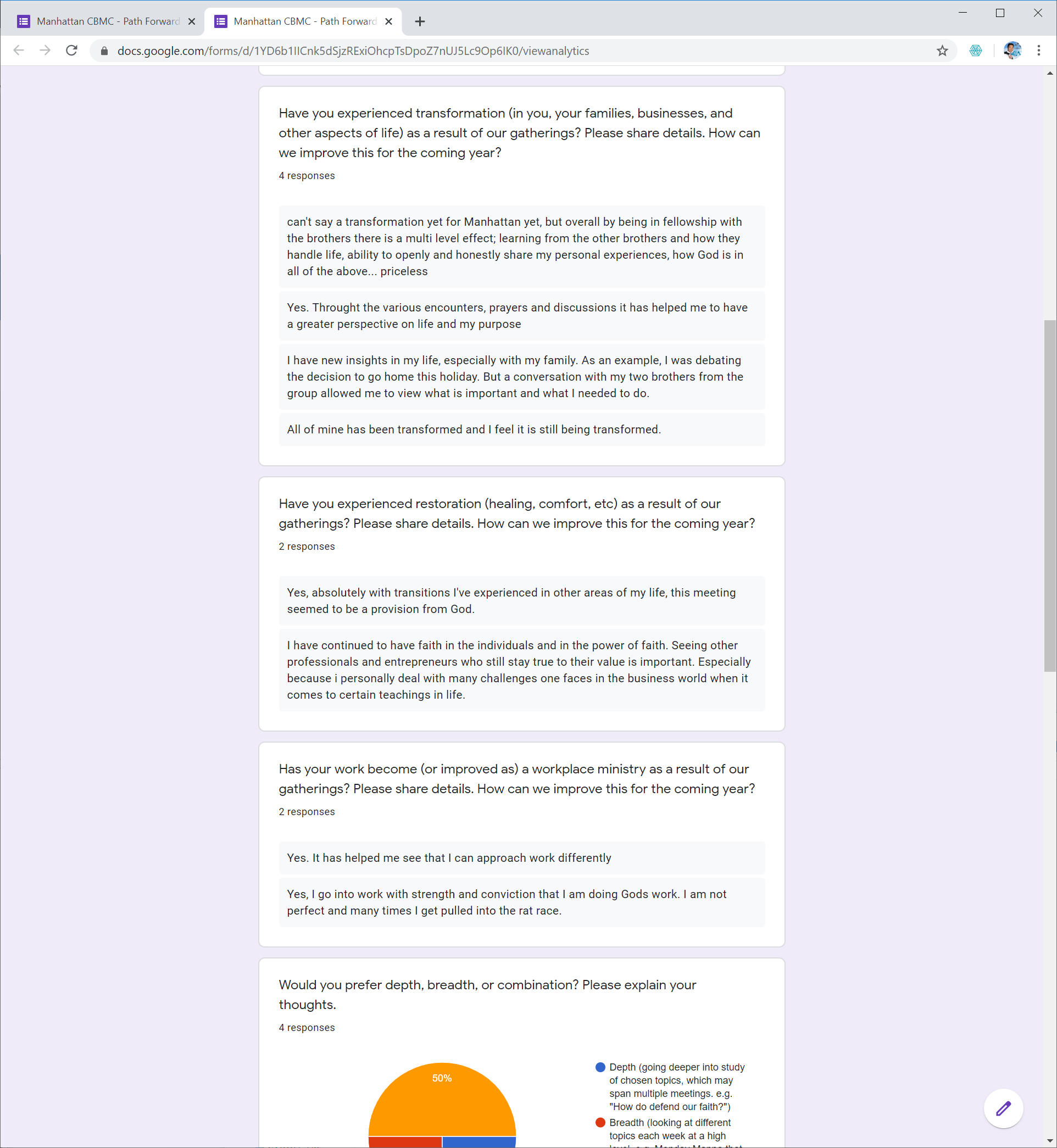 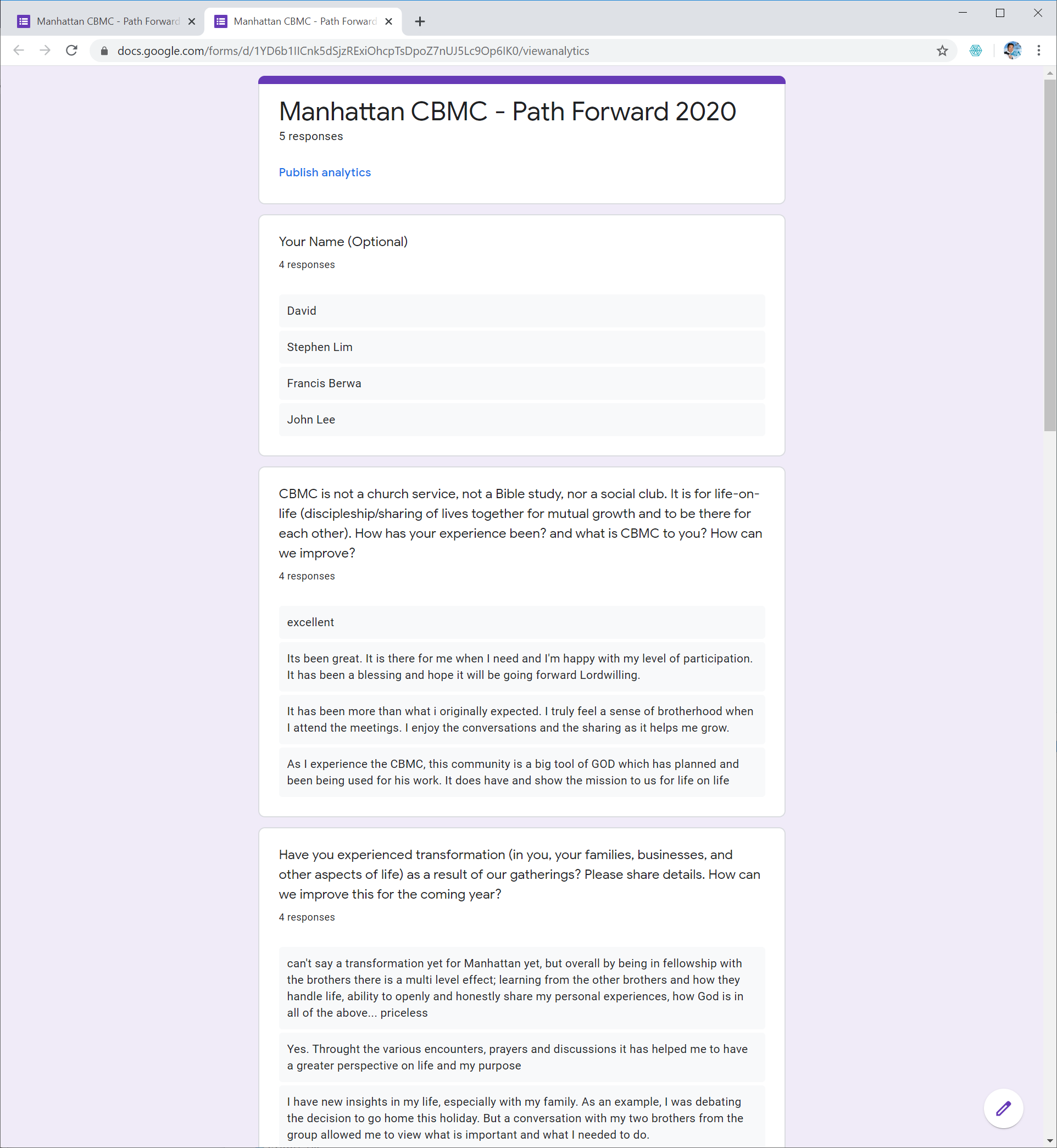 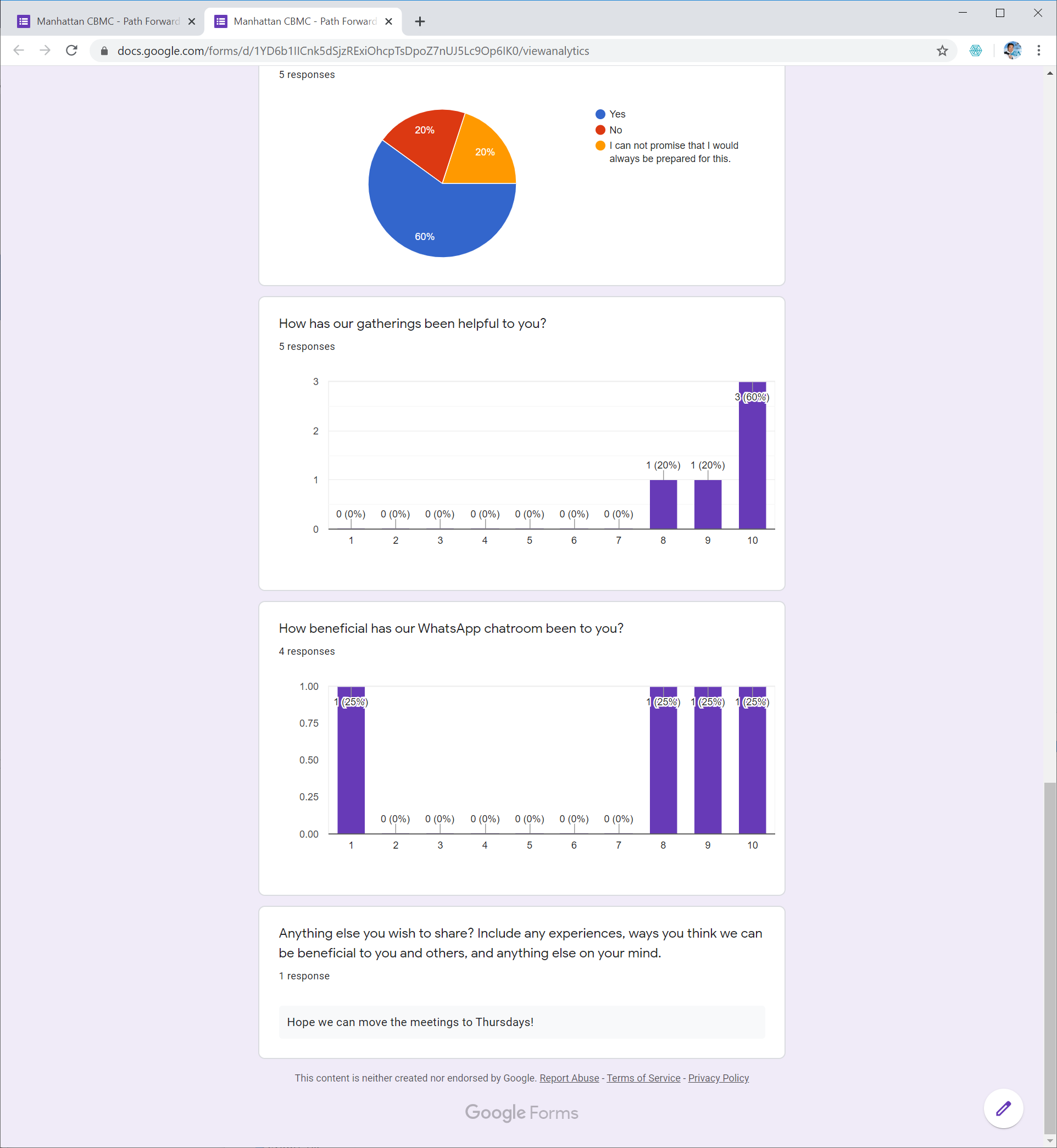 